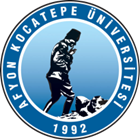 T.C.AFYON KOCATEPE ÜNİVERSİTESİFEN BİLİMLER ENSTİTÜSÜT.C.AFYON KOCATEPE ÜNİVERSİTESİFEN BİLİMLER ENSTİTÜSÜT.C.AFYON KOCATEPE ÜNİVERSİTESİFEN BİLİMLER ENSTİTÜSÜT.C.AFYON KOCATEPE ÜNİVERSİTESİFEN BİLİMLER ENSTİTÜSÜ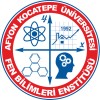 2023-2024 EĞİTİM-ÖGRETİM YILI BAHAR YARIYILI MAKİNE ANABİLİM DALI HAFTALIK DERS PROGRAMI(DOKTORA)2023-2024 EĞİTİM-ÖGRETİM YILI BAHAR YARIYILI MAKİNE ANABİLİM DALI HAFTALIK DERS PROGRAMI(DOKTORA)2023-2024 EĞİTİM-ÖGRETİM YILI BAHAR YARIYILI MAKİNE ANABİLİM DALI HAFTALIK DERS PROGRAMI(DOKTORA)2023-2024 EĞİTİM-ÖGRETİM YILI BAHAR YARIYILI MAKİNE ANABİLİM DALI HAFTALIK DERS PROGRAMI(DOKTORA)2023-2024 EĞİTİM-ÖGRETİM YILI BAHAR YARIYILI MAKİNE ANABİLİM DALI HAFTALIK DERS PROGRAMI(DOKTORA)2023-2024 EĞİTİM-ÖGRETİM YILI BAHAR YARIYILI MAKİNE ANABİLİM DALI HAFTALIK DERS PROGRAMI(DOKTORA)2023-2024 EĞİTİM-ÖGRETİM YILI BAHAR YARIYILI MAKİNE ANABİLİM DALI HAFTALIK DERS PROGRAMI(DOKTORA)2023-2024 EĞİTİM-ÖGRETİM YILI BAHAR YARIYILI MAKİNE ANABİLİM DALI HAFTALIK DERS PROGRAMI(DOKTORA)GÜNLERGÜNLERGÜNLERGÜNLERGÜNLERGÜNLERGÜNLERGÜNLERSaatPtesiPtesiSalıÇarşambaPerşembePerşembeCuma08:3009:30MODAL TEST UYGULAMALARIProf. Dr. Abdurrahman KARABULUTDerslik: 207HASSAS İMALAT SİSTEMLERİProf. Dr. Bekir YALÇINDerslik: 20910:30MODAL TEST UYGULAMALARIProf. Dr. Abdurrahman KARABULUTDerslik: 207HASSAS İMALAT SİSTEMLERİProf. Dr. Bekir YALÇINDerslik: 20911:30MODAL TEST UYGULAMALARIProf. Dr. Abdurrahman KARABULUTDerslik: 207HASSAS İMALAT SİSTEMLERİProf. Dr. Bekir YALÇINDerslik: 20913:00ISI DEĞİŞTİRİCİLERDr. Öğr. Üyesi Ömer Faruk GÜLERDerslik: 20914:00ISI DEĞİŞTİRİCİLERDr. Öğr. Üyesi Ömer Faruk GÜLERDerslik: 20915:00ISI DEĞİŞTİRİCİLERDr. Öğr. Üyesi Ömer Faruk GÜLERDerslik: 20916:0017:00